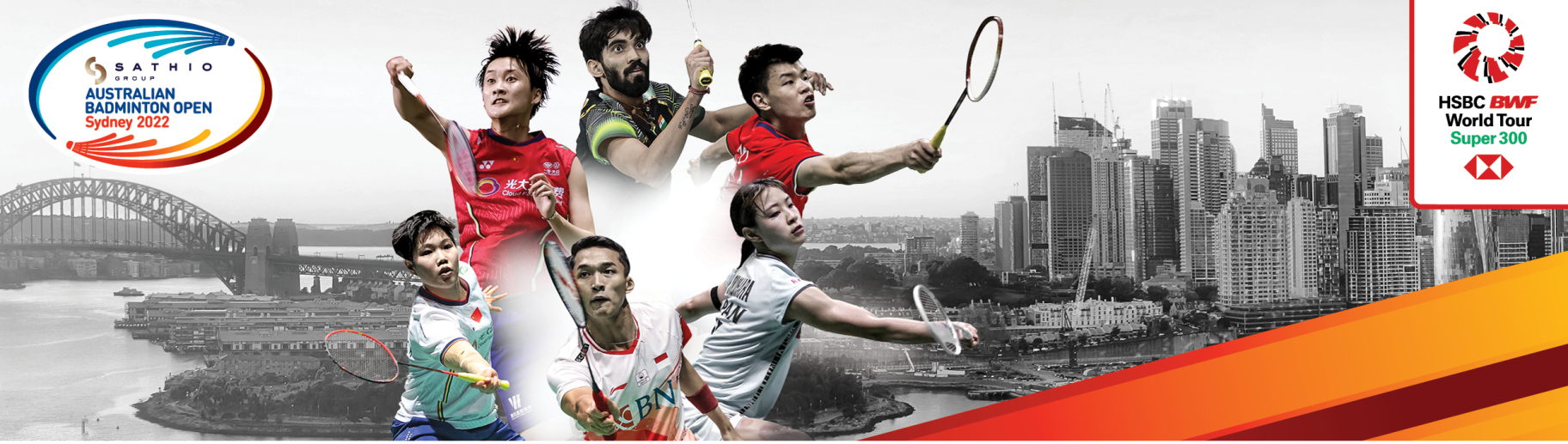  SATHIO GROUP AUSTRALIA OPEN 2022SYDNEY AUSTRALIA    15-20 NOVEMBERACCREDITATION FORMNotes:1. Please provide head shot photo of everyone listed above.2. Please refer to prospectus for complimentary passes for team officials. 3. Additional passes for team officials can be purchased for AUD$150 each.Please return this form by Tuesday 18th Oct 2022 to:Ms Kathy FongEmail: austopen2022@gmail.comTelephone: +61 404 613 456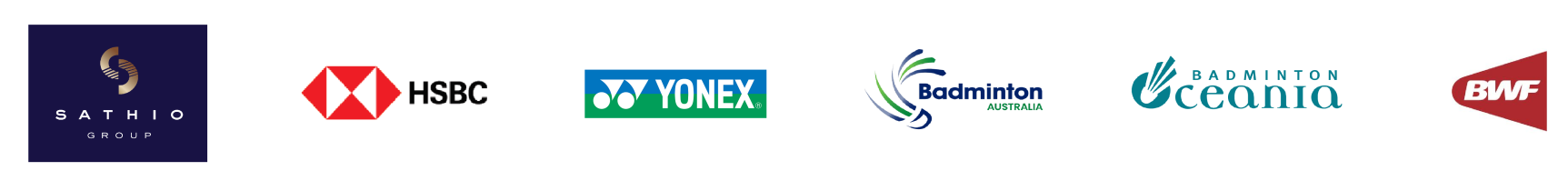 MEMBER ASSOCIATION Country:CONTACT NAME                             In full:CONTACT                  Phone number:CONTACT             Email address:No.Mr/MsNAMEPLAYER/COACH/OFFICIALMEDIA/BWF1.2.3.4.5.6.7.8.9.10.